XXXVII REUNIÓN CIENTÍFICA DE LA ASOCIACIÓN PERUANA DE PRODUCCIÓN ANIMAL – APPA 201420  al  24  de  Octubre  de  2014Ficha  de  Inscripción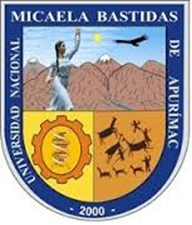 UNIVERSIDAD NACIONAL MICAELA BASTIDAS DE APURÍMACFACULTAD DE MEDICINA VETERINARIA Y ZOOTECNIA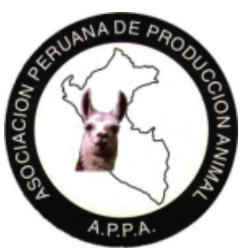 DATOS PERSONALES DATOS PERSONALES DATOS PERSONALES DATOS PERSONALES DATOS PERSONALES DATOS PERSONALES DATOS PERSONALES DATOS PERSONALES DATOS PERSONALES DATOS PERSONALES DATOS PERSONALES DATOS PERSONALES DATOS PERSONALES DATOS PERSONALES APELLIDOSAPELLIDOSAPELLIDOSNOMBRESNOMBRESNOMBRESPROFESIÓNPROFESIÓNPROFESIÓNPROFESIÓNPROFESIÓNPROFESIÓNULTIMO GRADO ACADÉMICO ALCANZADOULTIMO GRADO ACADÉMICO ALCANZADOULTIMO GRADO ACADÉMICO ALCANZADOE-MAILE-MAILE-MAILDIRECCION/LUGAR Y PAISDIRECCION/LUGAR Y PAISDIRECCION/LUGAR Y PAISTELEFONO/CELULARTELEFONO/CELULARTELEFONO/CELULARDATOS LABORALESDATOS LABORALESDATOS LABORALESDATOS LABORALESDATOS LABORALESDATOS LABORALESINSTITUCIÓN DONDE TRABAJAINSTITUCIÓN DONDE TRABAJAINSTITUCIÓN DONDE TRABAJAINSTITUCIÓN DONDE TRABAJAINSTITUCIÓN DONDE TRABAJAINSTITUCIÓN DONDE TRABAJACARGOCARGOCARGODIRECCIÓN  Y TELEFONODIRECCIÓN  Y TELEFONODIRECCIÓN  Y TELEFONOINFORMACION ADICIONAL    ¿Cómo  se entero del evento?INFORMACION ADICIONAL    ¿Cómo  se entero del evento?INFORMACION ADICIONAL    ¿Cómo  se entero del evento?INFORMACION ADICIONAL    ¿Cómo  se entero del evento?INFORMACION ADICIONAL    ¿Cómo  se entero del evento?INFORMACION ADICIONAL    ¿Cómo  se entero del evento?INFORMACION ADICIONAL    ¿Cómo  se entero del evento?INFORMACION ADICIONAL    ¿Cómo  se entero del evento?INFORMACION ADICIONAL    ¿Cómo  se entero del evento?INFORMACION ADICIONAL    ¿Cómo  se entero del evento?INFORMACION ADICIONAL    ¿Cómo  se entero del evento?INFORMACION ADICIONAL    ¿Cómo  se entero del evento?DIARIORADIORADIOAFICHESVOLANTESTELEVISIONTELEVISIONOTROSINTERNETAMIGOSAMIGOS